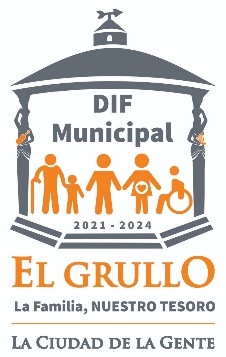 INFORME MENSUAL MES DE FEBREROSISTEMA PARA EL DESARROLLO INTEGRAL DE LA FAMILIA DIF EL GRULLODEPARTAMENTOFECHAACTIVIDADLUGARBENEFICIARIOS (#)RECEPCION01/02/23 AL28/02/23ATENCIÓN A USUARIOSINSTALACIONES DEL SISTEMA DIF41101/02/23 AL28/02/23RECIBOS DE PENSIÓN ALIMENTICIAINSTALACIONES DEL SISTEMA DIF50DIRECCION01/02/23REUNION DE LA PRESIDENTA Y DIRECTORA CON EL GPO. DE LA 3RA. EDAD NUEVO AMANECER DEL DIF MUINICIPAL PARA DETALLAR VIAJE A MAZATLAN.ASISTENCIA A REUNION INFORMATIVA SOBRE CONFORMACION DE UN NUEVO GRUPO DE DESARROLLO COMUNITARIO EN LA CABECERA DE EL MPIO. DE EL GRULLO DIRECTORA Y PRESIDENTA EN COMPAÑIA DE LA DELEGADA REGIONAL CRISTINA ROSAS.DIF.CERRITO.GPO. NUEVO AMANECER.SEÑORAS INTERESADAS.02/02/23CONVIVIO DEL PERSONAL DEL SISTEMA DIF POR FESTEJO DIA DE LA CANDELARIA.DIF.PERSONAL DIF.03/02/23ASISTENCIA DEL DIRECTIVO Y PRESIDENTA AL EVENTO DE LA INAUGURACION DEL PASEO CULTURAL.INVITACION A LA PRESIDENTA A LA  INAUGURACION DEL FORO CULTURAL VALENTE PASTORUNIDAD DE DEPORTIVA PASEO CULTURAL POLACION EN GENERAL.06/02/23ASISTENCIA DE LA PRESIDENTA Y DE LA DIRECTORA A SUPERVIZAR LA SALIDA AL PASEO DE EL GRUPO DE LA TERCERA EDADPOR FUERA DEL BANCO BANAMEX, SALIDA A MAZATLANGRUPO DE LA TERCERA EDAD07/02/23ASISTENCIA DE LA DIRECTORA A LA PRIMERA SESION ORDINARIA 2023 DEL SISTEMA MUNICIPAL DE ACCESO DE LAS MUJERES A UNA VIDA LIBRE DE VIOLENCIA.SALON SESION DE AYUNTAMIENTO, PRESIDENCIA MUNICIPAL.MUJERES DE LA POBLACION.08/02/23REUNION DEL GPO. COMUNITARIO DE EL CERRITO ASISTENCIA DE LA PRESIDENTA Y DIRECTORA EN COMPAÑÍA DE LA DELEGADA REGIONAL CRISTI ROSAS Y EN PRESENCIA DE LA ENCARGADA DEL GPO. COMPAÑERA HILDACERRITOPERSONAS INTERESADAS09/02/23REALIZACION DE EXAMEN DE LA VISTA.DIF.POBLACION EN GENERAL10/02/23ENTREGA DE UNA APOYO DE UNA DESPENSA POR PARTE DE LA PRESIDENTADIFUSUARIO VARIO13/02/23ELABORACION DE 50 RECIBOS PARA LOS PADRINOS DEL COMEDOR ASISTENCIALDIFCOMEDOR ASISTENCIAL DEL DIF      14/02/23CONVIVIO DE LA PRESIDENTA Y DIRECRTORA CON EL GRUPO DE LA 3RA EDAD “NUEVO AMANECER” Y CON EL GPO. DEL COMEDOR ASISTENCIAL. DONDE SE LES REGALÓ UN PEQUEÑO DETALLE POR “DIA DEL AMOR Y DE LA AMISTAD”.ASISTENCIA DE LA PROCURADURIA PARA LA PROTECCION DE NIÑA, NIÑOS Y ADOLESCENTES, DIRECCION DE PREVENCION DE CIUDAD NIÑEZ DE LA CD. DE GDL.DIFSEC. FORANEA LUIS DONALDO COLOSIOGPO. 3RA EDAD Y GPO. DEL COMEDOR ASISTENCIAL.ADOLESCENTES DE LA SECUNDARIA15/02/23ASISTENCIA DE LA DIRECTORA Y DE LA PRESIDENTA A REUNION EN EL CADI CON LOS PADRES DE FAMILIA.COORDINACION DE PRESIDENTA Y DIRECTORA EVENTO POR DIA DE LA FAMILIA ORGANIZACIÓN DE  CARRERA.CADIDIFCADI Y PADRES DE FAMILIAPOBLACION EN GENERAL16-17/02/23SE RECIBIO DONACION DE JITOMATE DE INVERNADERO BONANZA S.A. DE C.V. Y SE LES REGALÓ Y REPARTIO A TODAS LAS PERSONAS DE LA COMUNIDAD QUE SE ACERCARON A SOLICITAR EL APOYOREPARTICION DE RECIBOS PARA LOS PADRINOS DEL COMEDOR ASISTENCIALDIFPOBLACION EN GENERALPRESIDENCIA, CASA DE LA CULTURA, DOMO17/02/23REUNION VIRTUAL “PRESENTACION DEL MODELO ATENCION DE NIÑAS, NIÑOS Y ADOLESCENTES VICTIMAS DE VIOLENCIA FAMILIAR”REUNION PARA FORMACION DEL NUEVO COMITÉ DEL GRUPO “NUEVO AMANECER” DE LA EDA EDAD DIFPOBLACION EN GENERALGRUPO DE LA 3RA EDAD DEL DIF MUNICIPAL20/02/23COORDINACION DE PRESIDENTA Y DIRECTORA PARA EL RECIBIMIENTO DE LA LECHE DE TODOS LOS PROGRAMAS ALIMENTARIOS.ESTUDIO DE AUDIOMETRIADIFCLINICA DE REHABILITACION URRPERSONAS Y ESCUELAS REGISTRADAS EN EL PADRON DE BENEFICIARIOSPOBLACION EN GENERAL21/02/23APOYO DE UNA SILLA DE RUEDAS ENTREGADA EN FORMA DE COMODATO POR LA DIRECTORA DEL SISTEMA DIF EL GRULLO.ORGANIZACIÓN PARA LA CARRERA QUE OFRECEREMOS A LAS FAMILIAS DEL MPIO. EN CONMEMORACION DEL DIA INTERNACIONAL DE LA FAMILIA PARA EL PROXIMO 05/MARZO. POR PARTE DEL SISTEMA DIF. CON EL PERSONAL DEL DPTO.DIFPERSONA DE LA 3RA. EDADPOBLACION EN GENERAL22/02/23PRESENCIA DE LA DIRECTORA A LA REUNION VIRTUAL DE LA CONGREGACION MARIANA TRINIDAD.DIFDIF23/02/23ATENCION A EXAMEN DE LA VISTA.COORDINACION DE PARTE DE LA DIRECTORA Y DE LA PRESIDENTA AL RECIBIMIENTO DE LA LECHE Y DESPENSA PARA LOS DESAYUNOS ESCOLARES Y PROGRAMAS DE ASISTENCIA SOCIALDIFPOBLACION EN GENERAL24/02/23ASISTENCIA DE LA PRESIDENTA Y DIRECTORA EN CONJUNTO DE LA ENCARGADA DE LA CLINICA DE REHABILITACION DE EL GRULLO A LAS INSATALACIONES DEL CENTRO DE AUTISMO DIF DE ZAPOPANCENTRO DE AUTISMO DIF ZAPOPANMPI. DE EL GRULLO Y SUS COMUNIDADES27/02/23ORGANIZACIÓN DE DETALLES PARA LA CARRERA DEL DIA 05/DE MARZO DIA INTERNACIONAL DE LA FAMILIA CON DIRECCION DE DEPORTESDIFFAMILIAS DE EL GRULLO28/02/23ASISTENCIA DE LA DIRECTORA A LA MESA DE TRABAJO DEL GPO. INTERINSTITUCIONAL DEL EJE NOS MOVEMOS SEGURAS DEL PROGRAMA BARRIOS DE PAZM 2023 DE LA SECRETARIA DE IGUALDAD SUSTANTIVA ENTRE MUJERES Y HOMBRES (SISEMH).REALIZACION DE OFICIOS PARA PETICIONES VARIAS Y ORGANIZACIÓN AL RECIBIMIENTO DE LA VISITA DEL GOBERNADOR DEL EDO.CASA DE LA CULTURAESCUELA PRIMARIA MANUEL AVILA CAMACHO #313MUJERES Y HOMBRES DEL MUNICIPIO Y SUS COMUNIDADESPOBLACION EN GENERAL01-28/02/2317 APOYOS DE MEDICAMENTOS A PERSONAS CON ALGUNA ENFERMEDAD.2 APOYOS DE SILLAS DE RUEDAS ENTREGADAS EN COMODATO A ADULTOS MAYORES.40 APORTACIONES DE PADRINOS PARA EL COMEDOR ASISTENCIALDIFPERSONAS CON ENFERMEDADES VARIASADULTOS MAYORESCOMEDOR ASISTENCIALADMINISTRATIVO1y9/02/23Revisión de correos, respuesta y canalización al área correspondiente.Elaboración oficio para entregar en Ayuntamiento. DIF MunicipalN/A02/02/23Apoyo en CADI, cubrir grupo de maternal. CADI1503/02/23Revisión de correos, respuesta y canalización al área correspondiente.Elaboración y envío de documentos a la dirección de Atención al Adulto Mayor de DIF Jalisco.Elaboración de gafet para nuevas integrantes del grupo de la 3ra edad. DIF Municipal N/A07/02/23Apoyo en CADI, cubrir grupo de 2do.CADI1308/02/23Revisión de correos, respuesta y canalización al área correspondiente.Apoyo coordinadora gpo 3ra. edad elaboración informe mensual para transparencia.DIF MunicipalN/A10/02/23Apoyo en CADI, cubrir grupo de maternal. CADI 1213/02/23Revisión de correos, respuesta y canalización al área correspondiente.Elaboración oficio prestadores de servicio social. Apoyo en CADI, cubrir grupo de 1° A.DIF MunicipalCADIN/A1314-15/02/23Revisión de correos, respuesta y canalización al área correspondiente.Elaboración oficio para entregar en Ayuntamiento. Elaboración nombramientos de personal eventuales DIF, CADI y URR.Orden medicamentos del dispensario.DIF MunicipalN/A16/02/23Revisión de correos, respuesta y canalización al área correspondiente.Impresión de nombramientos personal eventuales DIF, CADI y URR.Apoyo en la entrega de jitomate a la población en general. DIF Municipal N/A17/02/23Revisión de correos, respuesta y canalización al área correspondiente.Archivo documentos de Presidencia y Dirección DIF. Apoyo en la entrega de jitomate a la población en general. DIF Municipal N/A20/02/23Revisión de correos, respuesta y canalización al área correspondiente.Apoyo elaboración e impresión de formatos del grupo de la 3ra edad, para realizar integración de la mesa directiva. Apoyo a Dirección en registro al programa Congregación Mariana Trinitaria.DIF MunicipalNA21/02/23Apoyo en CADI, cubrir grupo de 3°.CADI1322/02/23Revisión de correos, respuesta y canalización al área correspondiente.Apoyo elaboración oficio IMSS para renovación del certificado digital.  Orden de medicamentos del dispensario. DIF Municipal N/A23/02/23Revisión de correos, respuesta y canalización al área correspondiente.Apoyo revisión e impresión convenio TECMM, para prestadores de servicio social. Apoyo CADI, cubrir grupo maternal. DIF MunicipalCADIN/A1224, 27 y 28/02/23Revisión de correos, respuesta y canalización al área correspondiente.Apoyo elaboración informe actividades semanales grupo de la 3ra. edad.Elaboración oficio para entregar al Gobernador y comitiva.Orden de medicamentos del dispensario.DIF Municipal N/ACONTABILIDAD01/02/23 al 28/02/23PAGO DE NOMINAS, IMSS, SAT Y PROVEDORESDIF MUNICIPALDIF01/02/23 al 28/02/23ELABORACION DE FACTURAS, NOMINAS Y RECIBOSDIF MUNICIPALDIF01/02/23 al 28/02/23ELABORACION DE PRESUPUESTO 2023DIF MUNICIPALDIF27/02/23CURSO DE CEUNTA PUBLICA 2023DIF MUNICIPALDIFTRANSPARENCIA 01/02/23 al 28/02/23SOLICITUDES DE COPIASDIF MUNIICIPAL201/02/23 al 28/02/23SOLICITUDES DE INFORMACIONDIF MUNICIPAL801/02/23 al 28/02/23ACTUALIZACION Y MODIFICACION DE LA INFORMACION EN PAGINA OFICIAL DE AYUNTAMIENTODIF MUNICIPALDIFUAVIFAM04/01/23 AL 31/01/23ATENCIÓN JURÍDICADIF MUNICIPAL14404/01/23 AL 31/01/23ATENCIÓN PSICOLÓGICADIF MUNICIPAL6804/01/23 AL 31/01/23ATENCIÓN DE TRABAJO SOCIALDIF MUNICIPAL76DELEGACION04/01/23 AL 31/01/23ATENCIÓN JURÍDICADIF MUNICIPAL14404/01/23 AL 31/01/23ATENCIÓN PSICOLÓGICADIF MUNICIPAL6004/01/23 AL 31/01/23ATENCIÓN DE TRABAJO SOCIALDIF MUNICIPAL84DPI08/02/23LA IMPULSORA REGIONAL ACUDIÓ A SU CITA PSICOLÓGICA EN ESTA INSTITUCIÓN.CONSULTORIO DE PSICOLOGIAPOBLACIÓN EN GENERAL09 Y 23/02/23PUBLICIDAD Y ACOMODO DE LAS INSTALACIONES DONDE ATIENDE EL ESPECIALISTASISTEMA MUNICIPAL DIFPOBLACIÓN EN GENERAL06-10/02/23APOYO, ORGANIZACIÓN Y ACOMPAÑAMIENTO CON EL GRUPO DE LA TERCERA EDAD AL CAMPAMENTO HEROICO PUERTO DE MAZATLANMAZATLAN35  ADULTOS MAYORES                  5 ADULTOS13/02/23PARTICIPACIÓN EN LA REUNIÓN VIRTUAL DEL MODELO ÚNICO DE PREVENCIÓN DE RIESGOS PSICOSOCIALESOFICINA D.P.IPOBLACIÓN EN GENERAL14/02/23APLICACIÓN DE LA PLATAFORMA” SMASHED” PREVENCIÓN DEL CONSUMO DEL ALCOHOL  EN NNASEC. FORÁNEA LUIS DONALDO COLOSIO MURRIETA373 ALUMNOS15/02/23SE ENTREGARON 4 JUEGOS INFORMATIVOS DEL PROGRAMA “EN TU CAMINO TUS DERECHOS VAN CONTIGO” A 2 FAMILIAS DE HONDURASAVE. HIDALGO2 MUJERES ADULTAS  2 MENORES DE EDAD16/02/23INICIO CON EL TALLER PREVENTIVO “APRENDE A CUIDARTE” CON LOS GRUPOS DE 5° Y 6° DE LA PRIM. FERNANDO A. RAMÍREZ TURNO VESPERTINOINSTALACIONES DE LA ESC. PRIM. FERNANDO A. RAMÍREZ26 NIÑAS                24 NIÑOS20, 21 Y 22/02/23PARTICIPACIÓN EN LA CAPACITACIÓN TITULADA “PREVENCIÓN Y PROTECCIÓN DE NNA ANTE EL TRABAJO INFANTIL Y SUS PEORES FORMAS”OFICINAS D.P.IPOBLACIÓN EN GENERAL21/02/23RECIBIMOS LA CONVOCATORIA PARA PARTICIPAR EN LA PLATAFORMA SMASHED Y ELABORAMOS OFICIO DE PARTICIPACIÓN Y REGISTRO.OFICINAS D.P.IPOBLACIÓN EN GENERAL22/02/23PROGRAMACIÓN Y ORGANIZACIÓN DE LA CARRERA CON MOTIVO DEL DÍA DE LA FAMILIA A LLEVARSE A CABO EL DIA 5 DE MARZOOFICINAS CENTRALES DEL SISTEMA DIF MPAL.POBLACIÓN EN GENERAL24/02/23ASISTENCIA POR PARTE DEL COORDINADOR A LA REUNIÓN DEL COMITÉ DE SALUD.SALA DE CABILDO DEL AYUNTAMIENTOPOBLACIÓN EN GENERAL28/02/23PARTICIPACIÓN EN LA CAPACITACIÓN VIRTUAL SMASHEDOFICINAS D.P.IPOBLACIÓN EN GENERALCOMEDOR ASISTENCIAL01 FEBREROENTREGA DE DOCUMENTOS ( FACTURAS, VERIFICACIÓN DE LOS RECURSOS RECIBIDOS DURANTE EL AÑO 2022) DEL COMEDOR A DIF JALISCOOFICINAS DEL SISTEMA MPAL. DIF102 BENEFICIARIOS08/02/23INGRESO AL COMEDOR UNA TERAPEUTA FÍSICA QUE PRESTA SUS SERVICIOS EN LA URR QUIEN RECIBIRÁ LOS ALIMENTOS DE DESAYUNO Y COMIDA EL TIEMPO QUE PERMANEZCA ALLÍ.CLINICA URR08/02/23EN LA REUNIÓN VIRTUAL DEJARON 2 PENDIENTES PARA ENTREGAR EL PRÓXIMO 17 DE MARZO (ACTA CONSTITUTIVA DE LA MESA DIRECTIVA ELECTA E INVESTIGAR LOS ORGANISMOS PÚBLICOS O PRIVADOS QUE INVOLUCREN ACTIVIDADES PROPIAS PARA LOS ADULTOS MAYORES DE NUESTRO MUNICIPIO)OFICINAS DEL SISTEMA DIF MPAL.POBLACIÓN EN GENERAL10/02/23REUNIÓN VIRTUAL DE CAPACITACIÓN CON EL TEMA “EL TRABAJO CON GRUPOS DE POBLACIÓN MAYOR”OFICINA DEL SISTEMA DIF MPAL.102 BENEFICIARIOS17/02/23SE LLEVO A CABO LA ELECCIÓN DE LA MESA DIRECTIVA DEL GRUPO DE LA TERCERA EDAD ESTANDO PRESENTES LAS AUTORIDADES MUNICIPALES DE ESTA INSTITUCIÓNOFICINAS DEL SISTEMA DIF MPAL.102 BENEFICIARIOS22 Y 23/02/23APOYO EN LA ENTREGA DE ALIMENTOS DEL COMEDOR ASISTENCIALDOMICILIO DE LOS BENEFICIARIOS75 BENEFICIARIOS28/02/23RECIBIMOS INFORMACIÓN VÍA WATSHAP SOBRE CAMBIOS ADMINISTRATIVOS DEL COMEDOR ASISTENCIALOFICINAS DEL SISTEMA DIF MPAL.102 BENEFICIARIOS28/02/23SE ELABORÓ Y ENVIÓ EN TIEMPO Y FORMA A DIRECCIÓN DEL ADULTO MAYOR OFICIO SOLICITANDO EL APOYO ECONÓMICO PARA LA EJECUCIÓN DE ESTE PROGRAMA DURANTE EL PRESENTE AÑOOFICINAS D.P.I102 BENEFICIARIOS01 AL 28/02/23DURANTE ESTE MES SE ENTREGARON 1938 RACIONES DE DESAYUNO Y 1938 RACIONES DE COMIDA, SIENDO UN TOTAL DE 3876 RACIONES.COMEDOR ASISTENCIAL102 BENEFICIARIOSAPCE15 FEBREROELABORACIÓN Y ENTREGA DE INFORME MENSUAL AL DEPTO. DE TRANSPARENCIA Y ENVIADO VÍA CORREO ELECTRÓNICO AL DEPTO. APCE EN DIF JALISCOINSTALACIONES DEL SISTEMA DIF MPAL.POBLACIÓN EN GENERAL22 FEBREROSE REALIZÓ EL LLENADO DE BITÁCORAS DE EXTINTORES Y SEÑALÉTICAS.INSTALACIONES DEL SISTEMA DIF MPAL.POBLACIÓN EN GENERAL27 DE FEBREROREVISIÓN DE LA SEÑALÉTICA Y MANTENIMIENTO DE EXTINTORESINSTALACIONES DEL SISTEMA DIF MUNICIPALPOBLACIÓN EN GENERALALIMENTARIA02/01/23ELABORACIÓN DE TARJETAS Y ETIQUETAS DE LOS BENEFICIARIOS PAAGP 2023DIF MUNICIPAL12505/01/23ENTREGA DE PADRÓN PROGRAMA BENEFICIARIOS DEL PROGRAMA PAAGP EN DIF JALISCODIF JALISCOGUADALAJARA, JALISCO12507/01/23ELABORACIÓN DE TARJETAS  Y ETIQUETAS DE LOS BENEFICIARIOS PAAGP 2023DIF JALISCOGUADALAJARA, JALISCO12510/01/23REUNIÓN CON PADRES DE FAMILIA DE LOS MENORES BENEFICIARIOS DEL PROGRAMA ALIMENTACIÓN ESCOLARPRIM. H. GALEANAPRIM. NIÑO ARTILLEROESC. ED. ESP. AGUSTÍN YÁÑEZ65703011/01/23REUNIÓN CON PADRES DE FAMILIA DE LOS MENORES BENEFICIARIOS DEL PROGRAMA ALIMENTACIÓN ESCOLARJ.N. JUAN CARBAJALPRIM. FERNANDO A. RMZ.207012/01/23REUNIÓN CON PADRES DE FAMILIA DE LOS MENORES BENEFICIARIOS DEL PROGRAMA ALIMENTACIÓN ESCOLARPRIM. 20 DE NOVIEMBREPRIM. MANUEL A. CAMACHO 313PRIM. BENITO JUÁREZ80903417/01/23REUNIÓN CON PADRES DE FAMILIA DE LOS MENORES BENEFICIARIOS DEL PROGRAMA ALIMENTACIÓN ESCOLARJ.N. PABLO MONTESINOSPRIM. PORVENIRPRIM. MIGUEL HIDALGO Y COSTILLA05180826/01/23ENTREGA DE PADRÓN DE LOS COMITÉS DE PADRES DE FAMILIA  DEL PROGRAMA ALIMENTACIÓN ESCOLARDIF JALISCOGUADALAJARA, JALISCO141527/01/23ELABORACIÓN DE EXPEDIENTES DEL PROGRAMA ALIMENTACIÓN ESCOLARDIF MUNICIPAL30 ESCUELAS1000 MIL DIAS01/02/23DESARROLLO COMUNITARIO LLENADO DE ACTA COMPROMISO DEL PROYECTO  ACTA CONSTITUTIVA GRUPO DE DESARROLLOCOL. EL CERRITO 2  42-3/02/ 23REVISIÓN DE DOCUMENTOS Y ACTUALIZACIÓN DE EXPEDIENTESDIF EL GRULLO907-8/02/23ELABORACIÓN DE EFIIAS PARA LISTA DE ESPERADIF EL GRULLO1009/02/23 DESARROLLO  COMUNITARIO COL. EL CERRITO, EL GRULLO710-13/02/23CAPTURA DATOS DE EFIIASDIF EL GRULLO1014-15/02/23ARMAR EXPEDIENTES LISTA DE ESPERADIF EL GRULLO10116/02/23DESARROLLO COMUNITARIO PLATICA INFORMATIVA DEL PROGRAMA Y SE ELABORÓ EL REGLAMENTO INTERNO DEL GRUPO DE DESARROLLO.COL. EL CERRITO817-20/02/23ESCANEO EXPEDIENTES  LISTA DE ESPERADIF EL GRULLO1023/02/23DESARROLLO COMUNITARIO  ELABORACIÓN DE MANUALIDAD “ALFILETERO” (FLOR, ZAPATILLA Y/O SOMBRERO) COL. EL CERRITO8GPO 3RA EDAD1,13,15/02/23JUEGOS DE MESA DIF MUNICIPAL512-16/02/23 EJERCICIO, BAILOTERAPIA Y PLANEACIÓN PARA CAMPAMENTODIF MUNICIPAL323,17,24/02/23 TALLER DE MÚSICA Y CANTO DIF MUNICIPAL 606-10/02/23ASISTENCIA A CAMPAMENTO EN MAZATLÁNMAZATLÁN, SINALOA 3514/02/23RECREACIÓN Y PROYECCIÓN VIDEO CELEBRANDO EL DÍA 14 DE FEBRERODIF MUNICIPAL2120-27/02/23TALLER DE COSTURADIF MUNICIPAL3021-23-28/02/23EJERCICIOS DE DESTREZA MENTALJARDÍN MUNICIPAL37CADI1/12/2022HACER LA AGENDA DE DIRECTORA.CADIMAESTRAS Y ALUMNOS 762/12/2022HACER EL INFORME DEL MES DE DICIEMBRE DEL DEPARTAMENTO DE TRANSPARENCIA.CADIMAESTRAS Y ALUMNOS 765/12/2022REVISAR EL DIARIO DE LA EDUCADORA.CADIMAESTRAS Y ALUMNOS 766/12/2022REVISAR PLANEACIONES.CADIMAESTRASALUMNOS 767/12/2022HACER Y ENVIAR EL ESTADISTICO Y PADRON DEL MES DE DICIEMBRE.CADIMAESTRASALUMNOS 768/12/2022 VISITA DE ACOMPAÑAMIENTO AL GRUPO DE 1°”A” CADIMAESTRA Y ALUMNOS 769/12/2022POSADA DE LAS DIRECTORAS.CADIALUMNOS15 MAESTRAS12/12/2022REVISAR DIARIO DE LA EDUCADORA.FUERA DE EL CADIDIRECTORA13/12/2022ANALIZAR LA SISITEMATIZACION.CADIMAESTRAS Y ALUMNOS 7614/12/2022VISITA DE ACOMPAÑAMIENTO AL GRUPO DE 1° “B”.CADIMAESTRAS Y ALUMNOS 7615/12/2022FESTEJO DE LA POSADA DE LOS NIÑOS. CADIALUMNOS 76, MAESTRAS16/12/2022CELEBRAR LA POSADA DE LA ZONA 59 FUERA DE EL CADIMAESTRASURR01/02/23 AL28/02/23TOTAL DE SERVICIOSURR38801/02/23 AL28/02/23TERAPIA DE FISICAURR30301/02/23 AL28/02/23LENGUAJEURR5201/02/23 AL28/02/23PSICOLOGIAURR1201/02/23 AL28/02/23CONSULTA MEDICAURR21